แบบรายงานจำนวนผลงานวิจัยและนวัตกรรมประจำปีงบประมาณ พ.ศ. 2562มหาวิทยาลัยการกีฬาแห่งชาติ วิทยาเขต ลำปาง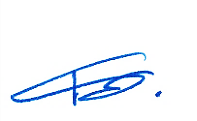 ลำดับที่ชื่อผู้วิจัย(เจ้าของผลงานวิจัย/นวัตกรรม)สังกัดคณะชื่อผลงาน/นวัตกรรมแหล่งงบประมาณที่ได้รับจัดสรรแหล่งงบประมาณที่ได้รับจัดสรรแหล่งงบประมาณที่ได้รับจัดสรรแหล่งงบประมาณที่ได้รับจัดสรรแหล่งงบประมาณที่ได้รับจัดสรรประเภทผลงานประเภทผลงานการนำไปใช้ประโยชน์การนำไปใช้ประโยชน์การนำไปใช้ประโยชน์การนำไปใช้ประโยชน์หมายเหตุลำดับที่ชื่อผู้วิจัย(เจ้าของผลงานวิจัย/นวัตกรรม)สังกัดคณะชื่อผลงาน/นวัตกรรมเงินงบประมาณแผ่นดิน (สกสว.)เงินรายได้เงินทุนส่วนตัวงบประมาณทุนภายนอกชื่อหน่วยงานเจ้าของแหล่งทุน(โปรดระบุชื่อแหล่งทุน)งานวิจัยนวัตกรรมด้านนโยบายและสาธารณะด้านพาณิชย์ด้านสังคมและชุมชนด้านวิชาการหมายเหตุ1นางสาวเบญทิวา สุรศาสตร์พิศาลวิทยาศาสตร์การกีฬาและสุขภาพFactors Influencing  8-12 Year-Children’s Final Decision on their Football Training  with Super Juniors Football Academy  in  Lampang Province2ผศ. ว่าที่ ร.ต.ยุทธการ  ขาววรรณาวิทยาศาสตร์การกีฬาและสุขภาพThe Study of Physical Fitness and Setting up of Physical Fitness of Student in Anuban Lampang School3Umaporn Kong U-RaiNapat SongmahachaiSukhuman Thongdee Sasikan Pongchompooศิลปศาสตร์Health Spa Business Management in Health Spa Certified with Thailand Professional Standard4จตุรงค์  เหมรา โกศล  รอดมา อุมาภรณ์  คงอุไร  ภานุ ศรีวิสุทธศิลปศาสตร์ประสิทธิผลของแบบจำลองการส่งเสริมคุณภาพชีวิตผู้สูงอายุโดยใช้สถาบันการพลศึกษาภาคเหนือเป็นฐาน5Sukhuman ThongdeeNapat SongmahachaiSasikan PongchompooPiyanat SrichataKanjana Rattanapracharomศิลปศาสตร์Food Consumption Knowledge and Behavior Through Anti-Aging Principles of Elders in Bo Haeo Sub-district, Muang District, Lampang Province6จรินทร์ สารทองศิลปศาสตร์การศึกษาและพัฒนาต้นแบบสถานศึกษาปลอดการพนัน7จรินทร์ สารทองศิลปศาสตร์การศึกษาความรู้ พฤติกรรม ทัศนคติ การดื่มเครื่องดื่มแอลกอฮอล์ของนักศึกษา สถาบันการพลศึกษา วิทยาเขตเพชรบูรณ์8อุมาภรณ์ คงอุไรสุขุมาล ทองดีศศิกัญญ์ ผ่องชมภูศิลปศาสตร์แนวทางการดำเนินงานธุรกิจสปาเพื่อสุขภาพ ศูนย์ปฏิบัติการนวดและสปา สถาบันการพลศึกษา วิทยาเขตลำปาง9ดร.ธารทิพย์ ขัวนาศึกษาศาสตร์การพัฒนารูปแบบการเรียนการสอนเพื่อเสริมสร้างความคิดสร้างสรรค์เชิงนวัตกรรมทางพลศึกษาในยุคการศึกษาไทย 4.010นายวัชระ เพชรคล้ายศึกษาศาสตร์การพัฒนารูปแบบการอบอุ่นร่างกายเพื่อเสริมสร้างสมรรถภาพทางกายสำหรับกีฬาบาสเกตบอล โดยใช้โปรแกรมฝึกสเตปแอโรบิค ของนักศึกษาสาขาวิชาพลศึกษา คณะศึกษาศาสตร์ มหาวิทยาลัยการกีฬาแห่งชาติ วิทยาเขตลำปาง 	11นายพงศกร พรมหมสวรรค์ศึกษาศาสตร์การพัฒนาสมรรถภาพทางกายด้านความเร็วระยะทาง 50 เมตร ในการฝึกทักษะกรีฑาของนักศึกษาสาขาวิชาพลศึกษา คณะศึกษาศาสตร์ สถาบันการพลศึกษา วิทยาเขตลำปาง